SUPPLEMENTARY MATERIALOvigeny strategy of the parasitic wasp Cosmocomoidea annulicornis (Hymenoptera: Mymaridae): effect of female age, feeding and host availability on reproductive traitsCarolina Manzano, Eduardo G. Virla, Maria V. Coll Araoz, Erica Luft AlbarracinFigure 1S. Morphometric measures of Cosmocomoidea annulicornis females: body size (BS), gaster length (GL) and wing length (WL). Measurements were carried out under stereomicroscope with a calibrated millimeter ruler.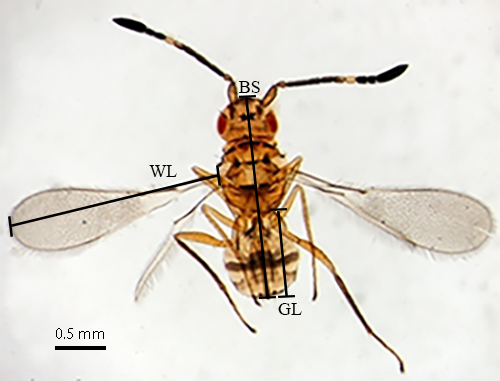 